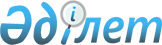 О представителях Правительства Республики Казахстан в правлении Агентства Республики Казахстан по регулированию естественных монополийПостановление Правительства Республики Казахстан от 10 октября 2012 года № 1284

      Правительство Республики Казахстан ПОСТАНОВЛЯЕТ:



      1. Назначить представителями от Правительства Республики Казахстан в правлении Агентства Республики Казахстан по регулированию естественных монополий вице-министра нефти и газа Республики Казахстан Акчулакова Болата Ураловича, вице-министра транспорта и коммуникаций Республики Казахстан Бектурова Азата Габбасовича, вице-министра индустрии и новых технологий Республики Казахстан Жаксалиева Бахытжана Мухамбеткалиевича.



      2. Освободить от обязанностей представителя Правительства Республики Казахстан в правлении Агентства Республики Казахстан по регулированию естественных монополий Киинова Ляззата Кетебаевича. 



      3. Признать утратившими силу некоторые решения Правительства Республики Казахстан согласно приложению к настоящему постановлению.



      4. Настоящее постановление вводится в действие со дня подписания.      Премьер-Министр

      Республики Казахстан                        С. Ахметов

Приложение к         

Постановлению Правительства 

Республики Казахстан     

от 10 октября 2012 года № 1284 

 Перечень утративших силу 

некоторых решений Правительства Республики Казахстан

      1. Постановление Правительства Республики Казахстан от 10 декабря 2007 года № 1212 «О представителях Правительства Республики Казахстан в правлении Агентства Республики Казахстан по регулированию естественных монополий».



      2. Постановление Правительства Республики Казахстан от 25 мая 

2009 года № 771 «О внесении изменений в постановление Правительства Республики Казахстан от 10 декабря 2007 года № 1212».



      3. Постановление Правительства Республики Казахстан от 1 сентября 2010 года № 866 «О внесении изменений в постановление  Правительства Республики Казахстан от 10 декабря 2007 года № 1212».



      4. Постановление Правительства Республики Казахстан от 30 сентября 2011 года № 1117 «О внесении изменения в постановление Правительства Республики Казахстан от 10 декабря 2007 года № 1212 «О представителях Правительства Республики Казахстан в правлении Агентства Республики Казахстан по регулированию естественных монополий». 
					© 2012. РГП на ПХВ «Институт законодательства и правовой информации Республики Казахстан» Министерства юстиции Республики Казахстан
				